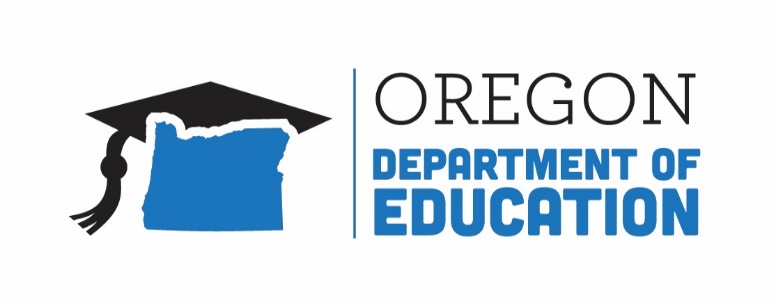 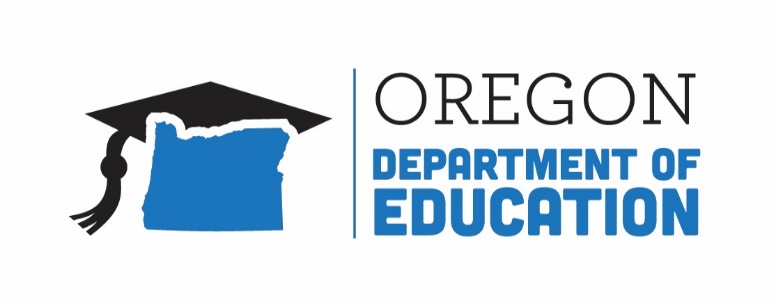 Title IA Committee of Practitioners (CoPs) WebinarWednesday, May 2, 2018 1:30-2:30 PM  ODE Studio B, Salem, ORAgenda1:30 PM	Welcome & Introductions (Lisa)1:35 PM	Approve Revised Bylaws (Lisa)1:40 PM	Title IV-A Student Support and Academic Achievement Grant Updates and Discussion (Raquel and Melinda)2:00 PM	Comprehensive Needs Assessment Updates and Discussion (Shawna)	2:20 PM	Agenda Items from Committee for Next Meeting (Lisa)